Huom!1-11 ei OB käytössä. 12,13, 15 ja 18 OB käytössä.Mandot väylillä 2, 4 (portti) ja 8. DZ niiden läheisyydessä. 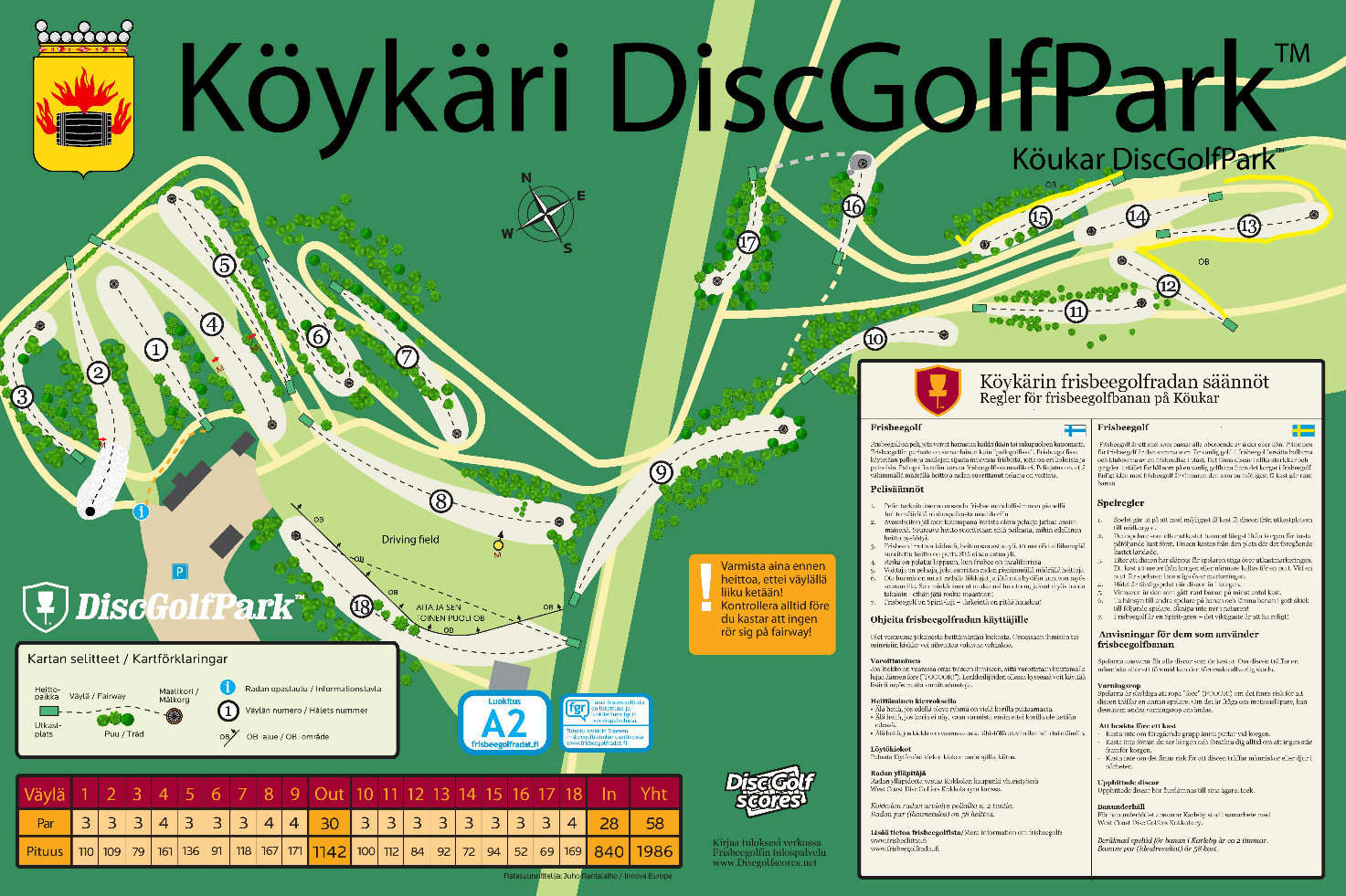 